Цель урока: закрепить и обобщить знания о написании гласных после шипящих.Задачи урока:Образовательная: повторение темы; формирование навыков правописания и самоконтроля; совершенствование навыков письма.Воспитательная: привитие детям любви к родному языкуРазвивающая: расширение словаря учащихся, развитие речи, мышления, познавательных интересов.Тип урока: закрепление.Оборудование:  наборы слов и слогов, учебник “Русский язык”, авторы Р.Н.Бунеев, Е.В.Бунеева, О.В.Пронина, Москва “Баласс”, 2012,. мультимедийный проектор и слайды по теме урока; ноутбуки, документ камера, интерактивная доска, система голосования.Ход урока1. Организационный момент.Доброе утро, ребята! А сейчас вниманье всем
В тетради много перемен
Число запишем, а потом
К работе в классе перейдем 2. Минутка чистописания.В Дети! Сегодня мы отправляемся в путешествие на веселом поезде, нам нужны билеты. Вагоновожатый говорит, что получат билеты все, кто справится с заданием: красиво напишет буквы  и отгадает загадки.
Чч Шш Щщ ЖжУ них усы не для красы
Покажут время мне … (чАсы)Я – антоним шума, стука,
Без меня вам ночью мука.
Я для отдыха, для сна,
Называюсь … (тишИна).Хвостиком виляет,
Зубаста, а не лает. 
(щУка)Добродушен, деловит,
Весь иголками покрыт.
Слышишь топот шустрых ножек?
Это наш приятель … (ежИк).Найдите и подчеркните орфограммы – гласные после шипящих (Работа с комментированием).Назовите слово, в котором букв меньше, чем звуков. (Ежик)Молодцы! 3. Сообщение темы урока, целеполагание.Попробуйте определить чем мы будем заниматься на  уроке.4. Игра "Я беру тебя с собой"У: Мы с вами собрались в путешествие, и берём с собой объекты, которые чем-то похожи. Угадайте, по какому признаку я собираю объекты. Для этого предлагайте мне объекты, чем-то похожие на мой, а я буду говорить, могу ли я взять их с собой. Итак, я беру с собой слово ЧУДАК . А что у вас?Д:У: Да! Итак, по какому имени признака мы собирали объекты? На какой вопрос все они отвечают?5. Игра «Расселение»В этом тренинге требуется распределить объекты на группы разными способами. Класс делится на группы по 5-6 человек, всем группам предлагается одинаковое множество объектов.
У:Перед вами множество объектов. Вам требуется разделить его на группы (расселить по домикам) по любым признакам. При этом должны выполняться два простых правила: 1) один объект должен быть только в одной группе (жить только в одном домике) и2) у каждого объекта должна быть группа (т.е. Свое место жительства).
Ученики классифицируют объекты. Затем каждая группа рассказывает, что у них получилось, а остальные отгадывают, по какому признаку произведено разбиение.Д:6. Работа по учебникуПодъезжаем к станции Чудная.Работа по учебнику (стр.119, упр.177.)Прочитайте слова. Спиши, вставляя пропущенные буквы. Обозначь орфограмму.Д:Чем интересны слова? Д:В каких книжках их чаще всего можно встретить?Д: Почему?Д: Какие слова называют героев сказок? Д:Придумай предложение о сказках с этими словами. 7. Станция СпортивнаяФизкультминутка8. Станция ТворческаяВставьте подходящие по смыслу слова.…. в лесу. В воздухе кружатся … . Птицы больше не …. . Всё … спит. … в лесу.Слова для справок: тиш…на, крич…т, снеж…нки, ч…десно, ж…вое.9. Станция Лесная.В сказочном лесу случилось несчастье, жучки испортили пенёк. Нам надо его починить, вставить подходящие по смыслу слоги (работа с интерактивной доской).Д:10. Станция ПроверочнаяД: ТестированиеД: Работа с ноутбуками11. Станция КонечнаяСовет на память сохранив,
Запомни навсегда:
ЖИ– ШИ пишите с буквой И!
ЧУ–ЩУ пишите с буквой У!
ЧА–ЩА пишите с буквой А! 12. РефлексияКакова была тема нашего урока?Какие правила мы повторили?Что нового узнали?Кому понравился урок?Кому скажем спасибо?Какие задания понравились? Какие вызвали затруднения?Что интересного было на уроке?Как вы оцените свою работу?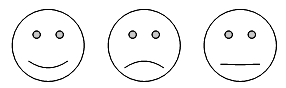 